ATZINUMS Nr. 22/10-3.9/245par atbilstību ugunsdrošības prasībāmAtzinums iesniegšanai derīgs sešus mēnešus.Atzinumu var apstrīdēt viena mēneša laikā no tā spēkā stāšanās dienas augstākstāvošai amatpersonai:Atzinumu saņēmu:20____. gada ___. ___________DOKUMENTS PARAKSTĪTS AR DROŠU ELEKTRONISKO PARAKSTU UN SATURLAIKA ZĪMOGU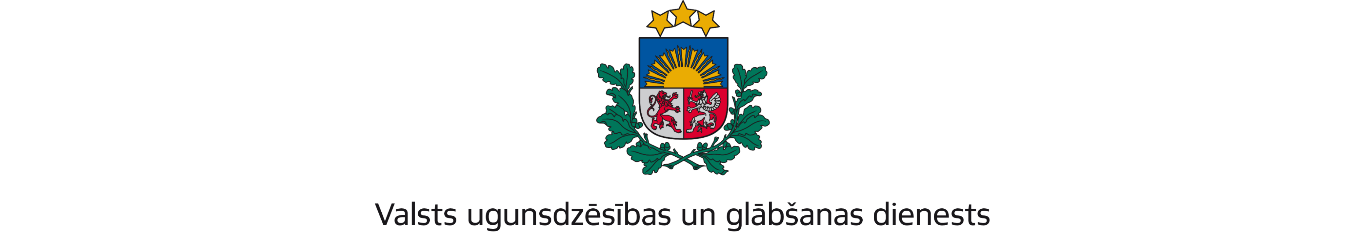 VIDZEMES REĢIONA BRIGĀDETērbatas iela 9, Valmiera, LV-4201; tālr.: 64233468; e-pasts: vidzeme@vugd.gov.lv; www.vugd.gov.lvLimbažiNodibinājums “Latvijas Bērnu fonds”(izdošanas vieta)(juridiskās personas nosaukums vai fiziskās personas vārds, uzvārds)22.07.2022.Reģistrācijas numurs 40008018725(datums)(juridiskās personas reģistrācijas numurs vai fiziskās personās kods)Brīvības gatve 310-75, Rīga, LV-1006(juridiskās vai fiziskās personas adrese)1.Apsekots: Viesu nams “Kosīši” Brīvdienu māja(apsekoto būvju, ēku vai telpu nosaukums)2.Adrese: "Kosīši", Salacgrīvas pagasts, Limbažu novads, LV-40333.Īpašnieks (valdītājs): SIA “Kosīši” Reģistrācijas numurs  4410306510(juridiskās personas nosaukums vai fiziskās personas vārds, uzvārds)“Kosīši” , Salacgrīvas pagasts, Limbažu novads, LV -4033(juridiskās personas reģistrācijas numurs vai fiziskās personas kods; adrese)4.Iesniegtie dokumenti: Evas Sāres-Aizsilnieces ( nometņu vadītāja apliecības nr. VM 000027) 2022.gada  15. jūlija iesniegums.5.Apsekoto būvju, ēku vai telpu raksturojums: U3 ugunsnoturības pakāpes 2 stāvu ēka,  telpas aprīkotas ar automātisko ugunsgrēka  atklāšanas un trauksmes signalizācijas sistēmu, ugunsdzēsības aparātiem,  evakuācijas ceļi brīvi.6.Pārbaudes laikā konstatētie ugunsdrošības prasību pārkāpumi: Nav konstatēti.7.Slēdziens: Viesu nama “ Kosīši” Brīvdienu mājas telpas “Kosīši”, Salacgrīvas pagastā Limbažu novadā atbilst ugunsdrošības prasībām un var izmantot diennakts nometnes organizēšanai.8.Atzinums izdots saskaņā ar: Ministru kabineta 2009.gada 01.septembra noteikumu Nr. 981 „ Bērnu nometņu organizēšana un darbības kārtība ” 8.5.apakšpunktu.(normatīvais akts un punkts saskaņā ar kuru izdots atzinums)9.Atzinumu paredzēts iesniegt: Limbažu novada pašvaldībā(iestādes vai institūcijas nosaukums, kur paredzēts iesniegt atzinumu)Valsts ugunsdzēsības un glābšanas dienesta Vidzemes reģiona brigādes komandierim, Tērbatas ielā 9, Valmierā, LV-4201.(amatpersonas amats un adrese)Valsts ugunsdzēsības un glābšanas dienesta Vidzemes reģiona brigādesUgunsdrošības uzraudzības un civilās aizsardzības nodaļas inspektoreJeļena Bohane-Kirilko(amatpersonas amats)(paraksts)(v. uzvārds)(juridiskās personas pārstāvja amats, vārds, uzvārds vai fiziskās personas vārds, uzvārds; vai atzīme par nosūtīšanu)(paraksts)